Phần đáp án câu trắc nghiệm: Tổng câu trắc nghiệm: 32.SỞ GD&ĐT ĐẮK LẮKTRƯỜNG THPT NGÔ GIA TỰ(Không kể thời gian phát đề) ĐÁP ÁN MÔN Vật Lý – Lớp 10 Thời gian làm bài : 45 phút 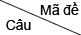 0010020030041[0.3125] A [0.3125] C [0.3125] B [0.3125] C 2[0.3125] A [0.3125] B [0.3125] D [0.3125] A 3[0.3125] A [0.3125] D [0.3125] A [0.3125] C 4[0.3125] B [0.3125] D [0.3125] C [0.3125] A 5[0.3125] D [0.3125] C [0.3125] A [0.3125] D 6[0.3125] B [0.3125] D [0.3125] D [0.3125] C 7[0.3125] A [0.3125] C [0.3125] A [0.3125] C 8[0.3125] C [0.3125] C [0.3125] D [0.3125] C 9[0.3125] D [0.3125] C [0.3125] B [0.3125] C 10[0.3125] B [0.3125] B [0.3125] B [0.3125] C 11[0.3125] B [0.3125] B [0.3125] C [0.3125] A 12[0.3125] D [0.3125] D [0.3125] D [0.3125] A 13[0.3125] B [0.3125] A [0.3125] A [0.3125] C 14[0.3125] C [0.3125] D [0.3125] B [0.3125] B 15[0.3125] A [0.3125] B [0.3125] B [0.3125] C 16[0.3125] D [0.3125] A [0.3125] A [0.3125] B 17[0.3125] A [0.3125] D [0.3125] D [0.3125] B 18[0.3125] D [0.3125] A [0.3125] A [0.3125] C 19[0.3125] D [0.3125] D [0.3125] B [0.3125] A 20[0.3125] D [0.3125] D [0.3125] B [0.3125] B 21[0.3125] B [0.3125] D [0.3125] C [0.3125] C 22[0.3125] C [0.3125] B [0.3125] C [0.3125] A 23[0.3125] D [0.3125] A [0.3125] C [0.3125] B 24[0.3125] D [0.3125] A [0.3125] C [0.3125] D 25[0.3125] C [0.3125] D [0.3125] A [0.3125] B 26[0.3125] C [0.3125] C [0.3125] C [0.3125] C 27[0.3125] A [0.3125] D [0.3125] A [0.3125] D 28[0.3125] C [0.3125] C [0.3125] C [0.3125] B 29[0.3125] A [0.3125] B [0.3125] C [0.3125] B 30[0.3125] C [0.3125] D [0.3125] B [0.3125] B 31[0.3125] B [0.3125] B [0.3125] B [0.3125] A 32[0.3125] B [0.3125] D [0.3125] C [0.3125] D 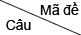 0050060070081[0.3125] A [0.3125] B [0.3125] A [0.3125] C 2[0.3125] B [0.3125] D [0.3125] C [0.3125] B 3[0.3125] C [0.3125] C [0.3125] B [0.3125] B 4[0.3125] C [0.3125] A [0.3125] B [0.3125] A 5[0.3125] B [0.3125] A [0.3125] D [0.3125] B 6[0.3125] C [0.3125] A [0.3125] A [0.3125] C 7[0.3125] D [0.3125] C [0.3125] B [0.3125] A 8[0.3125] D [0.3125] B [0.3125] A [0.3125] A 9[0.3125] B [0.3125] A [0.3125] C [0.3125] B 10[0.3125] D [0.3125] D [0.3125] B [0.3125] D 11[0.3125] B [0.3125] A [0.3125] A [0.3125] A 12[0.3125] C [0.3125] C [0.3125] C [0.3125] D 13[0.3125] B [0.3125] C [0.3125] A [0.3125] A 14[0.3125] A [0.3125] D [0.3125] D [0.3125] D 15[0.3125] C [0.3125] D [0.3125] B [0.3125] B 16[0.3125] D [0.3125] B [0.3125] A [0.3125] C 17[0.3125] B [0.3125] A [0.3125] C [0.3125] A 18[0.3125] C [0.3125] A [0.3125] D [0.3125] D 19[0.3125] D [0.3125] A [0.3125] D [0.3125] D 20[0.3125] C [0.3125] A [0.3125] A [0.3125] B 21[0.3125] B [0.3125] A [0.3125] D [0.3125] D 22[0.3125] C [0.3125] A [0.3125] A [0.3125] D 23[0.3125] B [0.3125] A [0.3125] B [0.3125] C 24[0.3125] B [0.3125] D [0.3125] B [0.3125] B 25[0.3125] C [0.3125] D [0.3125] A [0.3125] A 26[0.3125] B [0.3125] B [0.3125] B [0.3125] B 27[0.3125] D [0.3125] C [0.3125] A [0.3125] B 28[0.3125] D [0.3125] A [0.3125] A [0.3125] D 29[0.3125] D [0.3125] C [0.3125] B [0.3125] C 30[0.3125] C [0.3125] B [0.3125] A [0.3125] C 31[0.3125] B [0.3125] B [0.3125] C [0.3125] C 32[0.3125] C [0.3125] C [0.3125] B [0.3125] B 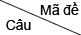 0090100110121[0.3125] A [0.3125] D [0.3125] B [0.3125] C 2[0.3125] B [0.3125] C [0.3125] D [0.3125] B 3[0.3125] A [0.3125] A [0.3125] A [0.3125] C 4[0.3125] D [0.3125] D [0.3125] C [0.3125] B 5[0.3125] C [0.3125] B [0.3125] D [0.3125] B 6[0.3125] B [0.3125] A [0.3125] B [0.3125] D 7[0.3125] A [0.3125] D [0.3125] C [0.3125] D 8[0.3125] B [0.3125] A [0.3125] A [0.3125] B 9[0.3125] B [0.3125] D [0.3125] D [0.3125] B 10[0.3125] C [0.3125] B [0.3125] D [0.3125] D 11[0.3125] D [0.3125] D [0.3125] D [0.3125] A 12[0.3125] A [0.3125] A [0.3125] A [0.3125] B 13[0.3125] C [0.3125] D [0.3125] A [0.3125] D 14[0.3125] B [0.3125] B [0.3125] A [0.3125] C 15[0.3125] D [0.3125] D [0.3125] B [0.3125] D 16[0.3125] C [0.3125] C [0.3125] B [0.3125] D 17[0.3125] D [0.3125] A [0.3125] D [0.3125] C 18[0.3125] B [0.3125] C [0.3125] C [0.3125] C 19[0.3125] B [0.3125] C [0.3125] D [0.3125] C 20[0.3125] B [0.3125] C [0.3125] C [0.3125] D 21[0.3125] B [0.3125] A [0.3125] B [0.3125] C 22[0.3125] A [0.3125] A [0.3125] B [0.3125] A 23[0.3125] C [0.3125] D [0.3125] A [0.3125] A 24[0.3125] A [0.3125] B [0.3125] B [0.3125] D 25[0.3125] B [0.3125] D [0.3125] D [0.3125] B 26[0.3125] D [0.3125] A [0.3125] D [0.3125] B 27[0.3125] C [0.3125] A [0.3125] C [0.3125] A 28[0.3125] C [0.3125] C [0.3125] C [0.3125] C 29[0.3125] A [0.3125] C [0.3125] B [0.3125] D 30[0.3125] B [0.3125] B [0.3125] D [0.3125] D 31[0.3125] D [0.3125] B [0.3125] B [0.3125] B 32[0.3125] D [0.3125] D [0.3125] A [0.3125] A 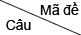 0130140150161[0.3125] B [0.3125] A [0.3125] B [0.3125] D 2[0.3125] B [0.3125] B [0.3125] A [0.3125] D 3[0.3125] A [0.3125] B [0.3125] B [0.3125] A 4[0.3125] A [0.3125] D [0.3125] D [0.3125] A 5[0.3125] B [0.3125] D [0.3125] C [0.3125] B 6[0.3125] B [0.3125] A [0.3125] C [0.3125] B 7[0.3125] D [0.3125] A [0.3125] B [0.3125] A 8[0.3125] A [0.3125] C [0.3125] A [0.3125] A 9[0.3125] D [0.3125] C [0.3125] A [0.3125] D 10[0.3125] C [0.3125] B [0.3125] C [0.3125] C 11[0.3125] B [0.3125] D [0.3125] B [0.3125] C 12[0.3125] A [0.3125] C [0.3125] A [0.3125] A 13[0.3125] A [0.3125] A [0.3125] C [0.3125] D 14[0.3125] C [0.3125] C [0.3125] A [0.3125] B 15[0.3125] A [0.3125] D [0.3125] C [0.3125] C 16[0.3125] B [0.3125] D [0.3125] D [0.3125] D 17[0.3125] C [0.3125] D [0.3125] B [0.3125] C 18[0.3125] D [0.3125] C [0.3125] C [0.3125] A 19[0.3125] B [0.3125] B [0.3125] C [0.3125] B 20[0.3125] D [0.3125] A [0.3125] B [0.3125] B 21[0.3125] B [0.3125] A [0.3125] C [0.3125] C 22[0.3125] A [0.3125] B [0.3125] C [0.3125] D 23[0.3125] D [0.3125] A [0.3125] B [0.3125] C 24[0.3125] A [0.3125] B [0.3125] D [0.3125] A 25[0.3125] C [0.3125] B [0.3125] B [0.3125] A 26[0.3125] A [0.3125] C [0.3125] D [0.3125] D 27[0.3125] B [0.3125] C [0.3125] B [0.3125] D 28[0.3125] A [0.3125] B [0.3125] B [0.3125] A 29[0.3125] D [0.3125] B [0.3125] B [0.3125] A 30[0.3125] D [0.3125] A [0.3125] A [0.3125] A 31[0.3125] B [0.3125] C [0.3125] C [0.3125] B 32[0.3125] B [0.3125] A [0.3125] A [0.3125] A 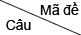 0170180190201[0.3125] C [0.3125] D [0.3125] D [0.3125] A 2[0.3125] C [0.3125] C [0.3125] D [0.3125] A 3[0.3125] D [0.3125] C [0.3125] A [0.3125] C 4[0.3125] C [0.3125] B [0.3125] A [0.3125] A 5[0.3125] C [0.3125] C [0.3125] C [0.3125] D 6[0.3125] D [0.3125] D [0.3125] A [0.3125] B 7[0.3125] C [0.3125] D [0.3125] B [0.3125] D 8[0.3125] A [0.3125] D [0.3125] A [0.3125] D 9[0.3125] B [0.3125] A [0.3125] B [0.3125] C 10[0.3125] B [0.3125] C [0.3125] C [0.3125] C 11[0.3125] B [0.3125] B [0.3125] B [0.3125] C 12[0.3125] D [0.3125] B [0.3125] B [0.3125] D 13[0.3125] D [0.3125] C [0.3125] B [0.3125] C 14[0.3125] A [0.3125] B [0.3125] D [0.3125] D 15[0.3125] C [0.3125] D [0.3125] D [0.3125] D 16[0.3125] C [0.3125] D [0.3125] A [0.3125] D 17[0.3125] A [0.3125] A [0.3125] B [0.3125] B 18[0.3125] D [0.3125] D [0.3125] D [0.3125] A 19[0.3125] D [0.3125] A [0.3125] A [0.3125] C 20[0.3125] A [0.3125] D [0.3125] B [0.3125] D 21[0.3125] D [0.3125] A [0.3125] A [0.3125] C 22[0.3125] A [0.3125] D [0.3125] C [0.3125] B 23[0.3125] A [0.3125] D [0.3125] B [0.3125] B 24[0.3125] C [0.3125] A [0.3125] B [0.3125] D 25[0.3125] A [0.3125] C [0.3125] D [0.3125] D 26[0.3125] B [0.3125] B [0.3125] B [0.3125] D 27[0.3125] B [0.3125] A [0.3125] B [0.3125] C 28[0.3125] B [0.3125] C [0.3125] D [0.3125] A 29[0.3125] D [0.3125] D [0.3125] A [0.3125] B 30[0.3125] B [0.3125] A [0.3125] A [0.3125] C 31[0.3125] D [0.3125] B [0.3125] A [0.3125] B 32[0.3125] C [0.3125] D [0.3125] D [0.3125] C 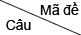 0210220230241[0.3125] C [0.3125] C [0.3125] D [0.3125] A 2[0.3125] B [0.3125] D [0.3125] A [0.3125] B 3[0.3125] C [0.3125] C [0.3125] C [0.3125] B 4[0.3125] B [0.3125] C [0.3125] B [0.3125] A 5[0.3125] D [0.3125] D [0.3125] B [0.3125] B 6[0.3125] D [0.3125] B [0.3125] A [0.3125] D 7[0.3125] B [0.3125] A [0.3125] A [0.3125] D 8[0.3125] B [0.3125] A [0.3125] D [0.3125] C 9[0.3125] A [0.3125] A [0.3125] A [0.3125] B 10[0.3125] D [0.3125] B [0.3125] B [0.3125] C 11[0.3125] B [0.3125] A [0.3125] B [0.3125] C 12[0.3125] B [0.3125] C [0.3125] B [0.3125] B 13[0.3125] D [0.3125] C [0.3125] A [0.3125] B 14[0.3125] C [0.3125] A [0.3125] D [0.3125] A 15[0.3125] B [0.3125] A [0.3125] A [0.3125] A 16[0.3125] C [0.3125] C [0.3125] D [0.3125] A 17[0.3125] D [0.3125] C [0.3125] D [0.3125] B 18[0.3125] B [0.3125] B [0.3125] A [0.3125] A 19[0.3125] D [0.3125] B [0.3125] D [0.3125] A 20[0.3125] D [0.3125] C [0.3125] A [0.3125] C 21[0.3125] D [0.3125] B [0.3125] D [0.3125] B 22[0.3125] B [0.3125] B [0.3125] C [0.3125] C 23[0.3125] D [0.3125] D [0.3125] D [0.3125] A 24[0.3125] D [0.3125] D [0.3125] B [0.3125] B 25[0.3125] A [0.3125] B [0.3125] B [0.3125] B 26[0.3125] D [0.3125] D [0.3125] B [0.3125] D 27[0.3125] D [0.3125] C [0.3125] C [0.3125] B 28[0.3125] C [0.3125] B [0.3125] B [0.3125] D 29[0.3125] B [0.3125] A [0.3125] A [0.3125] C 30[0.3125] A [0.3125] B [0.3125] B [0.3125] D 31[0.3125] A [0.3125] C [0.3125] C [0.3125] D 32[0.3125] C [0.3125] D [0.3125] B [0.3125] C 